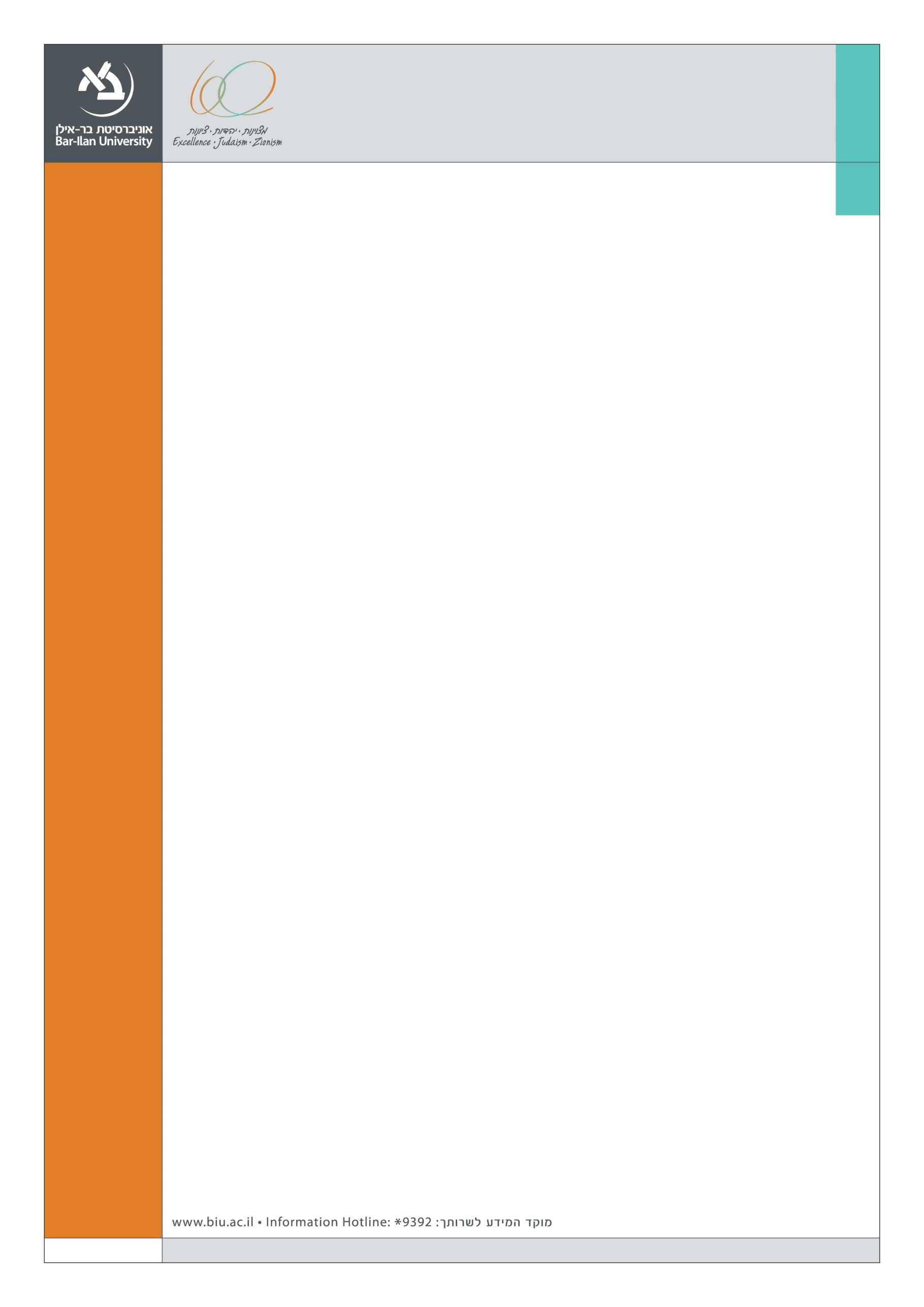 אוניברסיטת בר אילן הפקולטה למשפטיםהציבור מוזמן לערב עיון לרגל צאת ספרם שלפרופ' דני סטטמן ופרופ' גדעון ספירדת ומדינה בישראל עיון פילוסופי-משפטייום ראשון, ב' בניסן תשע"ה, 22 במרץ 2015 הבניין למשפט מקרקעין ע"ש ג'אן ומוריס בנין (306), אולם 200, קומה ב'18:00 	        ברכות:                    פרופ' שחר ליפשיץ, דיקן, הפקולטה למשפטים, אוניברסיטת בר-אילן 	  פרופ' דודי שוורץ, רקטור, הקריה האקדמית, אונו18:15 	        דיון:                    השופט נעם סולברג, בית המשפט העליון                    עו"ד אורלי ארז-לחובסקי, המרכז הרפורמי לדת ומדינה                    ד"ר יצחק ברנד, הפקולטה למשפטים, אוניברסיטת בר-אילן19:30           דברי סיכום:         פרופ' דני סטטמן, המחלקה לפילוסופיה, אוניברסיטת חיפה        פרופ' גדעון ספיר, הפקולטה למשפטים, אוניברסיטת בר-אילן        מנחה: ד"ר חיים שפירא, הפקולטה למשפטים, אוניברסיטת בר-אילן